BAŞKENT ÜNİVERSİTESİ MÜHENDİSLİK FAKÜLTESİBİYOMEDİKAL MÜHENDİSLİĞİ BÖLÜMÜ BAŞKANLIĞINA...../...../…...Bölümünüzün  ......  sınıf,  ...........................numaralı  öğrencisiyim.  BME  .................  stajımıyapmak için başvurduğum aşağıda belirtilen kuruluş, başvurumu aşağıda belirtilen tarih aralıklarında uygun görmektedir. Olurlarınıza arz ederim.Saygılarımla,Adı Soyadı: ...........................................................İmzası: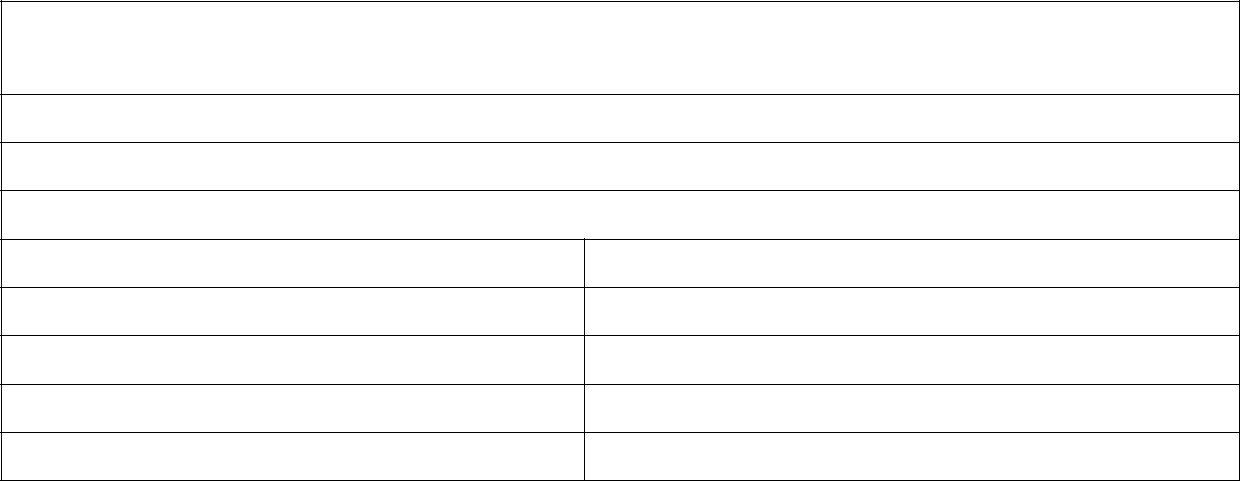 Staj TarihiBaşlama:……./……/…...	Bitiş:……./……/….…Sağlık Sigortası yapılabilmesi için gereklidir.Kuruluşun Adı:Kuruluşun Adresi:Web Sitesi:Kuruluş Staj Sorumlusu Ad-Soyad:Kuruluş Staj Sorumlusu Ünvanı:İş Tel:Cep Tel:e-mail:BİYOMEDİKAL MÜHENDİSLİĞİ BÖLÜM BAŞKANLIĞINA...... / .... / ……Adı  geçen öğrencinin belirtilen iş yerinde BME ......... stajı  yapması, komisyonumuzcauygun görülmüştür.Saygılarımızla,Bölüm Staj KoordinatörüÖğr. Gör. Dr. Onur KOÇAKUYGUNDURBiyomedikal Mühendisliği Bölüm BaşkanıProf. Dr. Dilek ÇÖKELİLER SERDAROĞLU